Midlands Practice Pharmacy Network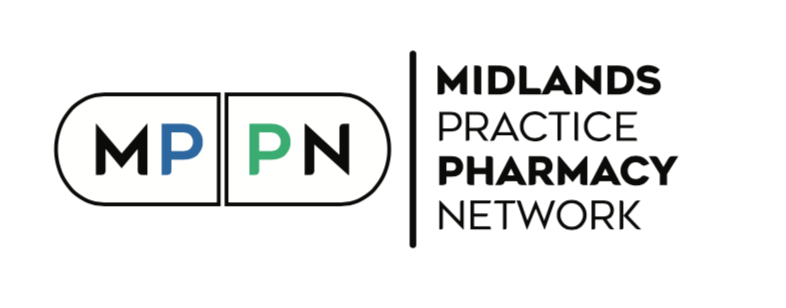 Membership Application 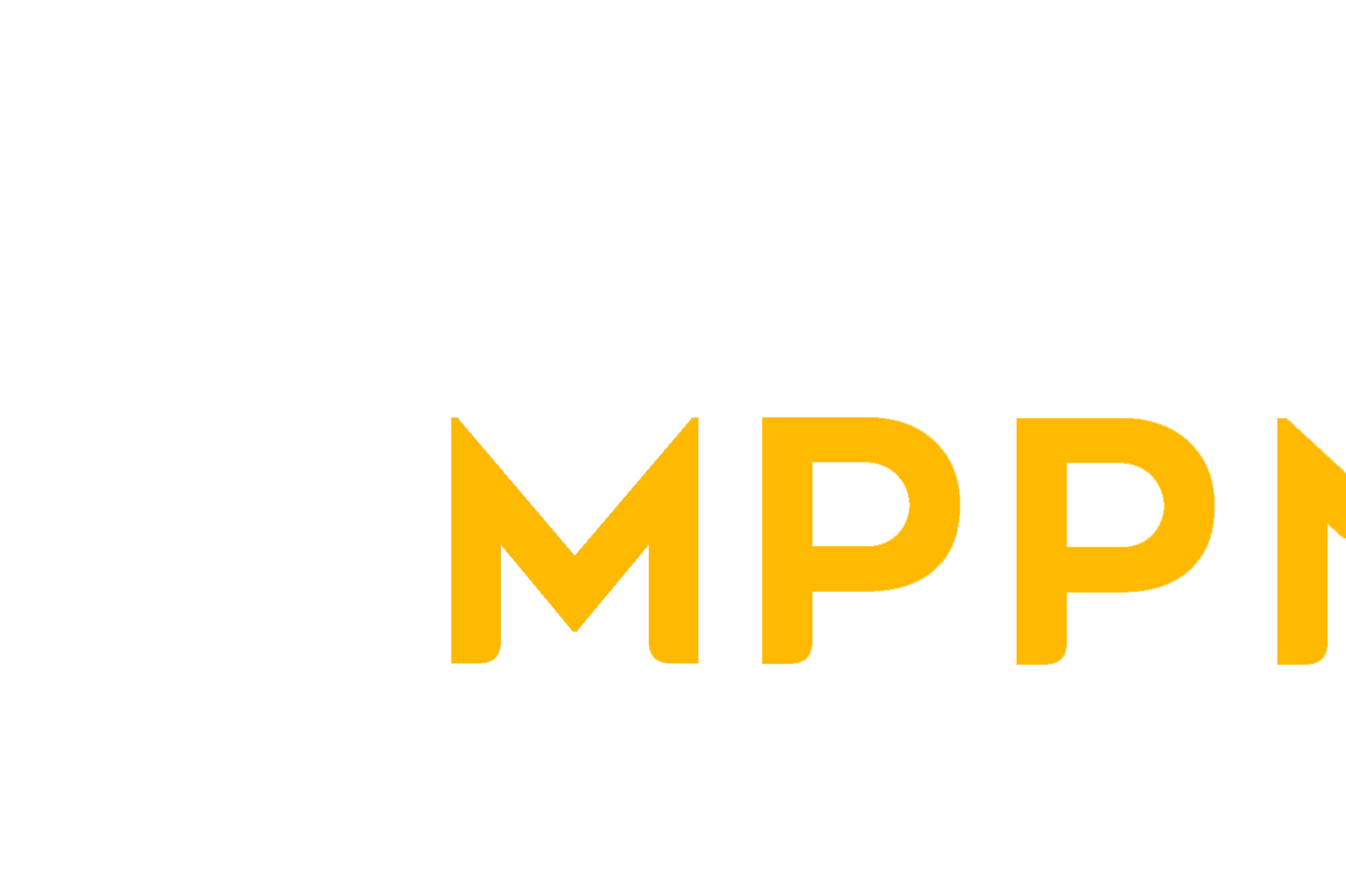 Please email the completed form to Simon @ simon@mppn.org.uk.Membership is open to clinical pharmacists and pharmacy technicians in the Midlands region of the UK who: are directly employed or contracted with a general practice, ICB or PCN. And/orhave an IP qualification (as appropriate) or are actively working towards an IP qualification and are actively considering a role working in general practice. (Applicants may be asked to provide supporting evidence.)Members’ personal data will not be shared with any third parties and will only be used to support MPPN activities and processes (for example, circulation of materials and invitations to events) and to comply with legal and good governance obligations.I would like to enrol as a member of the Midlands Practice Pharmacy Network (MPPN) / www.mppn.org.uk. By completing and submitting this application form, I agree to abide by the rules of the MPPN as set out in its constitution.I would like to enrol as a member of the Midlands Practice Pharmacy Network (MPPN) / www.mppn.org.uk. By completing and submitting this application form, I agree to abide by the rules of the MPPN as set out in its constitution.I would like to enrol as a member of the Midlands Practice Pharmacy Network (MPPN) / www.mppn.org.uk. By completing and submitting this application form, I agree to abide by the rules of the MPPN as set out in its constitution.I would like to enrol as a member of the Midlands Practice Pharmacy Network (MPPN) / www.mppn.org.uk. By completing and submitting this application form, I agree to abide by the rules of the MPPN as set out in its constitution.Applicant InformationApplicant InformationApplicant InformationApplicant InformationName / Prof. title:     Name / Prof. title:     Name / Prof. title:     Name / Prof. title:     Contact Email:     Contact Email:     Contact Phone number:     Contact Phone number:     Please tick as appropriate:Please tick as appropriate:Please tick as appropriate:Please tick as appropriate:I am a: Clinical Pharmacist    	Pharmacy Technician    	Foundation Year Pharmacist 		Other    If “other” please describe your role: ………………………………………………………………………………….………………………………………….………………………………………………………...………………………………………………………………………………………………………………………………………………………………………………………………………………………………………………….I am a: Clinical Pharmacist    	Pharmacy Technician    	Foundation Year Pharmacist 		Other    If “other” please describe your role: ………………………………………………………………………………….………………………………………….………………………………………………………...………………………………………………………………………………………………………………………………………………………………………………………………………………………………………………….I am a: Clinical Pharmacist    	Pharmacy Technician    	Foundation Year Pharmacist 		Other    If “other” please describe your role: ………………………………………………………………………………….………………………………………….………………………………………………………...………………………………………………………………………………………………………………………………………………………………………………………………………………………………………………….I am a: Clinical Pharmacist    	Pharmacy Technician    	Foundation Year Pharmacist 		Other    If “other” please describe your role: ………………………………………………………………………………….………………………………………….………………………………………………………...………………………………………………………………………………………………………………………………………………………………………………………………………………………………………………….I am contracted, self-employed or employed:directly by a GP Practice(s) in the Midlands	by a PCN in the Midlands	by an ICB in the Midlands	by an Acute Trust in the Midlands	Other	If “other”:      I am contracted, self-employed or employed:directly by a GP Practice(s) in the Midlands	by a PCN in the Midlands	by an ICB in the Midlands	by an Acute Trust in the Midlands	Other	If “other”:      I am contracted, self-employed or employed:directly by a GP Practice(s) in the Midlands	by a PCN in the Midlands	by an ICB in the Midlands	by an Acute Trust in the Midlands	Other	If “other”:      I am contracted, self-employed or employed:directly by a GP Practice(s) in the Midlands	by a PCN in the Midlands	by an ICB in the Midlands	by an Acute Trust in the Midlands	Other	If “other”:      I have an IP qualification (or am actively working towards an IP qualification) and I am considering a role working in general practice	I am a pharmacy technician not currently employed/contracted with a general practice but am actively considering a role in general practice	I have an IP qualification (or am actively working towards an IP qualification) and I am considering a role working in general practice	I am a pharmacy technician not currently employed/contracted with a general practice but am actively considering a role in general practice	I have an IP qualification (or am actively working towards an IP qualification) and I am considering a role working in general practice	I am a pharmacy technician not currently employed/contracted with a general practice but am actively considering a role in general practice	I have an IP qualification (or am actively working towards an IP qualification) and I am considering a role working in general practice	I am a pharmacy technician not currently employed/contracted with a general practice but am actively considering a role in general practice	Place of work / practice address(es):Place of work / practice address(es):Place of work / practice address(es):Place of work / practice address(es):GPHC number:     Professional Qualifications:     Professional Qualifications:     Professional Qualifications:     AREAS OF INTERESTAREAS OF INTERESTAREAS OF INTERESTAREAS OF INTERESTPlease indicate below if you have any professional areas of interest or specialisation that you think may be relevant to the activities of the MPPN: Please indicate below if you have any professional areas of interest or specialisation that you think may be relevant to the activities of the MPPN: Please indicate below if you have any professional areas of interest or specialisation that you think may be relevant to the activities of the MPPN: Please indicate below if you have any professional areas of interest or specialisation that you think may be relevant to the activities of the MPPN: Please indicate below if you have any particular training and professional development requirements: Please indicate below if you have any particular training and professional development requirements: Please indicate below if you have any particular training and professional development requirements: Please indicate below if you have any particular training and professional development requirements: Any other information you think may be relevant:Any other information you think may be relevant:Any other information you think may be relevant:Any other information you think may be relevant:SignatureSignatureSignatureSignatureSignature of applicant:     Signature of applicant:     Signature of applicant:     Date:     